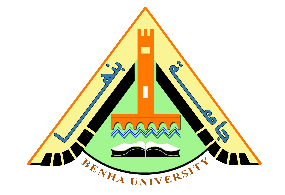 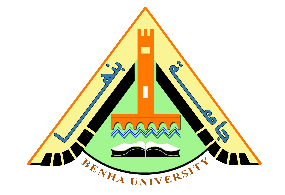 لجنة أخلاقيات البحث العلمىالتطبيق العملى لتجربة البحث      (متطلب للمناقشة)القسم العلمى	شئون الدراسات العليا                                  وكيل الكلية الدراسات العليا                                            	                                                            أ.د/ هانى شفيق رمزىلجنة أخلاقيات البحث العلمىتعهد الباحثأتعهد بإحترام عينة البحث والبيئة، والالتزام بالقوانين والاخلاق العامة ومعايير أخلاقيات البحث العلمي وقانون حماية الملكية الفكرية رقم 82 لعام (2002) ، واحترام ثقافة المجتمع والأفراد، كما اتعهد بطواعية أفراد العينة للمشاركة فى البحث مع حرية الانسحاب متى أرادو ، والحفاظ على سرية المعلومات ، وعدم الزام افراد العينه بأى تكاليف مادية وعدم تعرض العينة لاى ضرر (مادی او معنوی)                                                                  توقيع الباحث/                        ...............................................................اقرار أخلاقيات البحث العلمى بالمجلة  (بمطابقة البحث العلمى بعد الأنتهاء منها و قبل النشر)عنوان البحث: ------------------------------------------------------------------------------------------------------------------------------------------------------------------------------------------------------------------------------------------------------------------------------------------------------------------------------------------------------------------------------------------------------------------------------------------------------------أقرار أنا / -------------------------------------------------------------------------------------------------------------------------الوظيفة: --------------------------  القسم العلمى :   --------------------------------  الكلية: ---------------------------------  أن البحث المقدم للنشر بمجلة  الدراسات والبحوث التربوية والنوعية ليس به ما يتعارض او يخالف معايير أخلاقيات البحث العلمى  ولا يشمل البحث على ما يخالف مواد قانون حماية حقوق الملكية الفكرية رقم 82 لسنة 2002 و المتصله بتالى:1.عدم النشر المزدوج.2.عدم أضافة اسم ناشر لم يشارك فى البحث.3.عدم حذف أسم أحد المشاركين فى أحد البحوث.4.عدم أستبدال أحد المشاركين بأسم أخر لم يشارك فى البحث.5. عدم أستخلاص بحث منفرد من رسالة علمية.6. البحث المستخلص من رسالة يتم ترتيب المشاركين كتالى: الباحث الرئيسى(الطالب) – أعضاء لجنة الأشراف على الرسالة.و تفضلوابقبول وافر الأحترام و التقدير ....الباحث الرئيسىالمشرف الرئيسىالمشرف الرئيسىرئيس مجلس القسميعتمدوكيل الكلية لشئون الدراسات العليا و البحوثأ.د/ هانى شفيق رمزىيعتمدوكيل الكلية لشئون الدراسات العليا و البحوثأ.د/ هانى شفيق رمزى